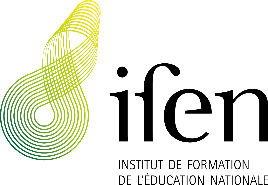 TRACE ÉCRITE ISSUE DU MODULE _____________________________________________Stage des fonctionnaires du sous-groupe éducatif et psycho-socialPromotion _______StagiairePrénom                                 NomDateJJ/MM/AADomaineformation généraleFiche à intégrer dans votre portfolioPersonnes directement concernéesstagiaire, formateur/-triceAnnée scolaireConsigneVotre formateur/-trice prévoit au cours du module un ou plusieurs moments dédiés à la rédaction d'une trace écrite par le/la stagiaire. La durée de ce ou de ces moments est variable et laissée à l'appréciation du/de la formateur/-trice qui oriente, en fonction du déroulement du module, la réflexion du/de la stagiaire sur un bénéfice obtenu en termes de démarches d'enseignement et/ou de contenus: « ce que m'apporte ce module », « ce qui a provoqué en moi un déclic », « ce que je peux transposer dans ma pratique professionnelle », « ce que je souhaite approfondir sur ce thème », etc. Ces traces écrites sont insérées dans le portfolio du/de la stagiaire et contribuent à illustrer le cheminement de son développement personnel et professionnel.